Baguley Hall Primary School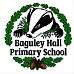 Privacy Policy February 2020Baguley Hall Primary School respects your right to privacy and complies with its obligations and adheres to the principles under the Data Protection Bill 2018 and the General Data Protection Regulation (GDPR). The purpose of this Privacy Policy is to outline how we deal with any personal data, including special categories of data, you provide to us or we collect about you from third parties. We take great care with any personal data we hold, so that we provide the highest standard of service to you, whilst taking steps to keep your data secure and to ensure it is only used for the specified, explicit and legitimate purposes stated within this privacy policy.Unless otherwise stated the controller of your personal data for all purposes outlines in Section 3, 4 and 5 of this privacy policy is Baguley Hall Primary School. Our Data Protection Officer can provide you with additional information on this policy, your rights and how we fulfil our obligationsName:   Tom Powell, Head of Internal Audit & Risk Management Address: Manchester City Council, Floor 6 (Mount St Elevation), Town Hall Extension, Albert Square,                      Manchester, PO Box 532, M60 2LA.Email Address: schools.dpo@manchester.gov.ukPhone Number: 0161 600 7993Information CollectionIn order to fulfil our obligations, Baguley Hall Primary School collects personal data. Personal data is any information about a living person that can be used to identify that person. We will only collect information that is adequate, relevant and limited to what is necessary in relation to the purposes identified within this policy.We collect personal data on pupils, parents and guardians, staff, governors, volunteers and other people who engage with or support the school.Why we collect or use personal dataWe use personal data for the following purposesPupil enrolment;Pupil registration;School administration;Examinations;Attendance & disciplinary records;Child welfare (including medical welfare);Contacting parent(s)/guardian(s) about school or pupil matters;Staff administration;Raising awareness of the school;Ensuring safety and security on the school grounds;Fund raising for the school.Purposes for which we hold your InformationBaguley Hall Primary School is required to have a lawful basis for all processing of personal data. Within the GDPR there are 6 lawful bases in total, and of those, there are 5 legal bases which we rely upon: Legal Obligation; Consent; Public Task, Contract and Vital Interests.Legal ObligationThe following processes are examples of those which we undertake which are required to comply with a legal obligation under UK law to which Baguley Hall Primary School is subject:Providing information relating to staff and to [the Local Authority];Providing information on pupils to [the Local Authority] and Department of Education;ContractThe following processes are examples of those which we undertake which are necessary for the performance of a contract to which the data subject is a party:Administering staff activities;Paying staff.Public TaskThe following processes are carried out under the terms of Baguley Hall Primary School’s public task:Administering staff activities;Pictures of people entering the school captured on CCTV system for security and health and safety purposes;Recruitment of staff;Carrying out teaching and assessment of pupils.ConsentBefore carrying out the following processes we will ask for your consent:Maintaining extra-curricular records (such as pupil attendance on day trips or residential visits);School photographs.Vital InterestsAlthough unlikely to occur on school premises, vital interests would be applicable if personal data had to be processed in order to:Ensure medical attention is given to save someone’s life.Special categories of data and data on criminal convictions and offencesWe process health related data for several reasons and do this under a legitimate interest under Article 9 of the GDPR. For example:Staff illness and sick leave;Pupil illness and health-related information;Data on accidents.Data SharingThe school is required to share pupils’ data with the DfE on a statutory basis.The National Pupil Database (NPD) is managed by the DfE and contains information about pupils in schools in England. Baguley Hall Primary School is required by law to provide information about our pupils to the DfE as part of statutory data collections, such as the school census; some of this information is then stored in the NPD. The DfE may share information about our pupils from the NDP with third parties who promote the education or wellbeing of children in England by:Conducting research or analysis;Producing statistics;Providing information, advice or guidance.The DfE has robust processes in place to ensure the confidentiality of any data shared from the NPD is maintained.Baguley Hall Primary School will not share your personal information with any third parties without your consent, unless the law allows us to do so.The school routinely shares pupils’ information with:Pupils’ destinations upon leaving the school;The LA;The NHS;The DfERetentionIn accordance with the GDPR, the school does not store personal data indefinitely; it is only stored for as long as necessary to complete the task for which it was originally collected.As well as advice provided by the school’s Data Protection Officer, we also consult the Information and Record Management Society’s guidance on retention periods for school records.What are your rights?You have the right to:Be informed about how Baguley Hall Primary School uses your personal data;Request access to the personal data that Baguley Hall Primary School holds;Request that your personal data is amended if it is inaccurate or incomplete;Request that your personal data is erased where there is no compelling reason for its continued processing;Request that the processing of your data is restricted;Object to your personal data being processed.Where the processing of your data is based on consent, you have the right to withdraw this consent at any time.Raising concerns or making a complaintIf you have a concern about the way Baguley Hall Primary School is collecting or using your personal data, in the first instance you can contact the school’s Data Protection Officer, whose details are provided on the first page of this policy. Alternatively, you can contact the Information Commissioner’s Office, Monday – Friday, 9am – 5pm, on 0303 123 1113.